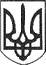 РЕШЕТИЛІВСЬКА МІСЬКА РАДАПОЛТАВСЬКОЇ ОБЛАСТІВИКОНАВЧИЙ КОМІТЕТРІШЕННЯ19 грудня 2022 року									№ 238Про затвердження висновків про вартість майна для передачійого в оренду Керуючись законами України „Про місцеве самоврядування в Україні”, „Про оренду державного та комунального майна”, Порядком передачі в оренду державного та комунального майна, затвердженим постановою Кабінету Міністрів України від 03.06.2020 № 483, Методикою оцінки об'єктів оренди, затвердженою постановою Кабінету Міністрів України від 04.10.1995 № 629, рішенням третьої позачергової сесії Решетилівської міської ради восьмого скликання від 27.01.2021 № 105-3-VІІІ „Про затвердження документів щодо оренди майна Решетилівської міської територіальної громади”, виконавчий комітет Решетилівської міської радиВИРІШИВ:Затвердити висновки про вартість майна для передачі його в оренду:1) нежитлові приміщення, кімнати № 66, 67, 68, 69 загальною площею 14,90 кв. м., вартістю 32533,00 грн. (тридцять дві тисячі п’ятсот тридцять три гривні 00 коп.), розташовані за адресою: вул. Мічуріна, 2а, с-ще Покровське, Полтавського району Полтавської області.2) нежитлове приміщення, кімнату № 27 загальною площею 24,40 кв. м., вартістю 55912,00 грн. (п’ятдесят п’ять тисяч дев’ятсот дванадцять гривень 00 коп.), розташоване за адресою: вул. Мічуріна, 2а, с-ще Покровське, Полтавського району Полтавської області.Міський голова								О.А. ДядюноваСписок розсилки рішення виконавчого комітету від 19.12.2022 № “Про затвердження висновку про вартість майна для передачійого в оренду ”Головний спеціаліст відділу з юридичних питань та управління комунальним майном                                                 В.І. Зигаленко№ з/пАдресатКількість рішеньКількість копій1Керуючий справами 1-2Відділ з юридичних питань та управління комунальним майном-1